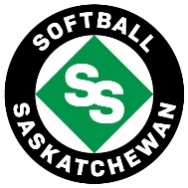 PROVINCIAL CHAMPIONSHIP – MAP Grant PoliciesOverview:To assist member Associations, Organizations and Leagues with support related to Hosting a Provincial Championship.Goals:1.	To provide financial assistance to member Associations/Organizations/Leagues who host a Provincial Championship.2.	To encourage volunteer recruitment and development at the local level. 3.	To encourage promotion of the game and to players, coaches, parents and spectators. 4.	To provide financial assistance to the Federation of Saskatchewan Indian Nations Bands and teams that participate in the First Nations Provincial Championships.  MAP Grant Procedures:Host organizations must complete and submit the Provincial Championship Hosting Agreement in order to be eligible to receive MAP funding.   Host communities/organizations receiving a MAP Grant for a Provincial Championship must complete and submit a MAP Follow-Up Report following the competition of the Championship by no later than October 1st.The Follow-Up Report must include appropriate support documentation to verify expenditures. Only cancelled cheques bearing bank clearing stamp and/or valid* receipts indicating expenses will be accepted in support of the Follow-Up Report.*	Valid documentation (receipts) to verify expenditures can take various 		forms but should at a minimum:Indicate name of recipient (person or business) of the fundsDescribe goods or services provided for paymentDisclose the amount of the paymentInclude the date that the goods/services was purchased (must be within the MAP grant year)Include third party verification (supplier logo on an invoice, signature of the recipient on an expense claim, or in the rare case where there is no other backup documentation, a copy of the cheque, with the bank clearing stamp on the back)
											Page 2 of 2NOTE:Legible copies of documents for financial accountability (ie. receipts, cancelled cheques, invoices, expense claims, etc.) are acceptable. Original documents are not necessary for submission to the PSGB but should be maintained by the member organization submitting the MAP grant follow-up report.
	MAP grant payments will be made to approved hosts upon Softball Saskatchewan receiving a completed MAP Follow-up report and supporting receipts/documentation. Follow-Up Reports must be signed and dated.We ask Associations/Leagues receiving MAP funding to publicly acknowledgethey are supported by Saskatchewan Lotteries and Softball Saskatchewan. Eligible Expenditures: (receipts or approved documentation must be provided)a)	Umpire Game Fees (including meals, mileage and accommodation)b)	Diamond Rental & maintenance supplies c)	Scorekeeper expensed)	Purchase of Rawlings Softballs e)	Advertising/Promotion costsf)	Personal Protective Equipment (PPE) to assist in dealing with COVID-19.Ineligible Expenditures:a)	Team Registration Fee’s/Player Team Awards b)	Equipment purchasesc) 	Any construction, upgrading, maintenance or operating costs of facilities. d) 	Expenditures for which other grant dollars have been used. Two different grant sources cannot be used to pay the same dollar of expense, whether the grant comes from the Trust Fund or any other granting agency. e) 	Cash prizes. f) 	Social events (barbecues, lunches, etc.). g) 	Alcoholic beverages. h) 	Research projects or feasibility studies. i) 	Out-of-Province travel. j) 	Provincial or U Sports team expenses. k) 	Other expenses deemed as ineligible as identified by the Sask Lotteries Trust Fund or PSO.AMOUNT OF MAP GRANT ASSISTANCE TO BE PROVIDED:$ 250.00/team participating in the Provincial Championship Revised October 2021